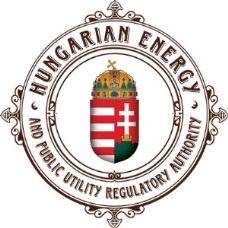 PRACTICAL INFORMATIONROHUAT pipeline projectShipper event08. March 201710h – 14h	Budapest, Hungary	MEETING VENUEHungarian Energy and Public Utility Regulatory Authority (HEA)(Magyar Energetikai és Közmű-szabályozási Hivatal)Conference Room, First Floor 1054 Budapest, Bajcsy Zs. u. 52.https://www.google.hu/maps/place/Bajcsy-ZsilinszkyHow to reach the venue from Budapest Airport1. Airport Shuttle BusThere are Airport Shuttle - Minibus Desks at Terminal 2A and 2B. All Minibuses arrive at and depart from the Terminals’ Main Entrance. Reservations can be made in person at the Airport Shuttle-Minibus Desks or at least 12 hours before your flight departure via online reservation system. The Reservation Code received after payment enables the passenger to register at the Airport Shuttle-Minibus Desk at a separate e-Ticket Lane with no queue.Contact:
Phone (24 hours a day): +36 1 296 8555www.airportshuttle.hu/enhttp://bud.hu/english2. TaxiPlease, avoid using non-regulated providers offering taxi service at the terminal buildings!Reservations can be made in person at the FŐTAXI (official transport partner of Budapest Airport) booths located at the exits at Terminals 2A and 2B. At the taxi rank in front of the stands, taxis are parking continuously waiting for passengers. Taxi prices in Budapest are regulated: there is a fixed km charge of 280 HUF/Km in addition to the one-off basic fee of 450 HUF and the waiting charge of 70 HUF/min. A ride to the city center from the airport should typically cost around 6500 HUF (app. 22 EUR) depending on traffic conditions.Contact :
FőtaxiPhone: +36 1 222 2222Mobile phones: +36 20 222 2222, +36 30 222 2 222, +36 70 222 2 222Website: www.fotaxi.hu 3. Public TransportInformation on public transportation route from Airport to HEA is under the following link:  https://www.google.hu/maps/dir/Budapest+Airport,+Budapest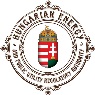 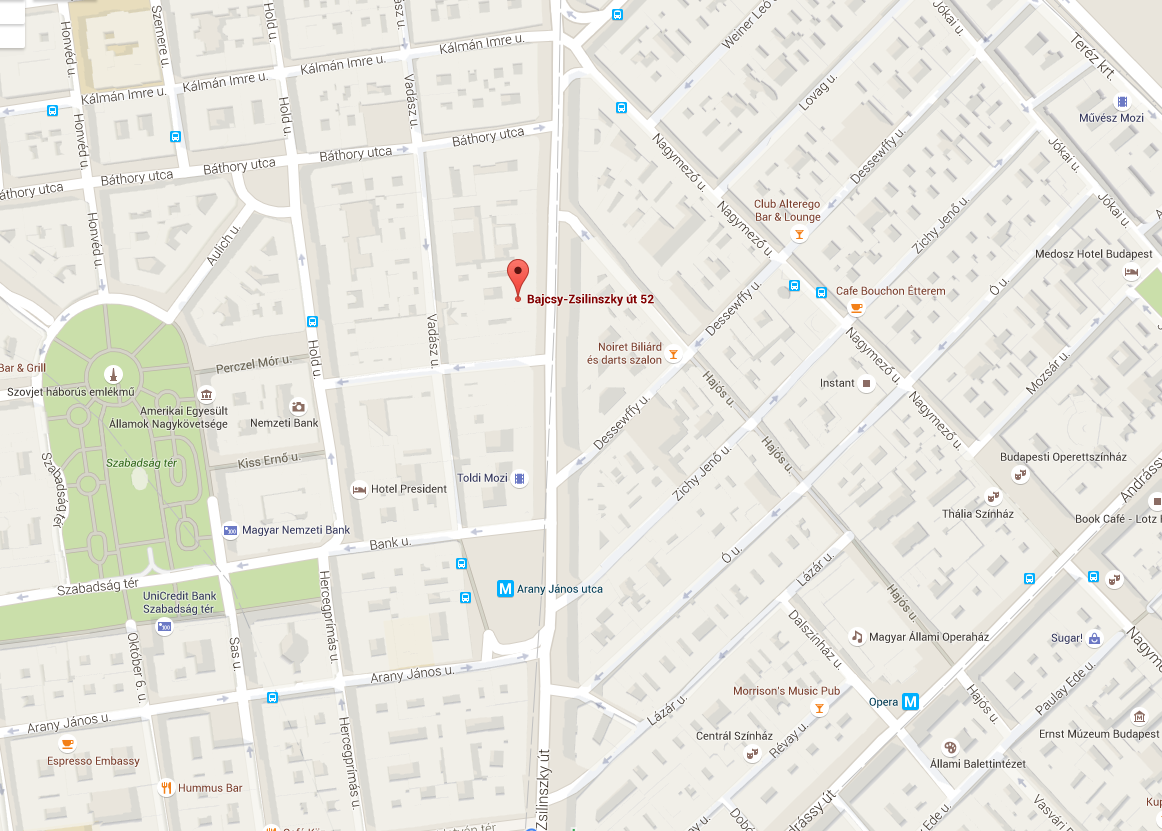 ACCOMMODATIONRecommended hotels, walking distance from the HEA:Hotel President /Address: Hold u. 3-5. 1054 Budapest, Hungary Downtown Budapest now has a new boutique hotel that offers luxury and elegance at a reasonable price. Hotel President has four and five-star rooms and services close to the Parliament and Saint Stephen's Basilica, 1 km (0.6 mi) from the city center. Corporate rate for double room is from 85 Euro per room/night, breakfast, welcome drink, wellness use, vat are included.E-mail: hotel-president-budapest@emailhttp://www.hotelpresident.hu/en/Hotel Parlament Address: Kálmán Imre u. 19. 1054 Budapest, HungaryE-mail: hotelparlament@emailhttp://www.parlament-hotel.huKempinski Hotel Corvinus Budapest Address: Erzsébet tér 7-8. 1051 Budapest, HungaryKempinski Hotel Corvinus, luxury 5-star hotel, located in the city center of Budapest offers outstanding facilities for businessmen and leisure travelers: spacious 349 rooms and suites, fine dining in Restaurant Giardino and NOBU Budapest, 500 square meters Kempinski SPA, being 0.4 km (0.3 mi) from the city center. Single rooms are available from 199 Euro (double Euro 212) per room/night, breakfast, vat and tax on tourism are included.E-mail: hotelkempinskicorvinus@emailDesign Hotel Marmara Address: Nagy Ignác u. 21. 1055 Budapest, HungaryE-mail: hotelmarmara@emailhttp://www.marmara.huHotels on the google maps: https://www.google.hu/maps/General informationInformation on Budapest: http://budapest.hu/sites/englishCurrency: Hungarian forint (HUF), 1 EUR = app. 315 HUF Time zone: GMT +1Smoking is prohibited in indoor public areas as well as around bus and tram stopsIf you need any assistance, do not hesitate to contact us:  nkeht@mekh.hu  (attention: Mr. Andor Szilárd Ávéd)Hotel Parlament is a new delicate four star hotel in the business center of Budapest designed in harmony of the minimal-art style beauty. 1.2 km (0.8 mi) from city center. Single rooms are available from Euro 110 (double Euro 120) per room /night, breakfast, wellness use, vat and tax on tourism, Wi-Fi as well as coffee, tea, mineral water in the Lounge Bar up to 7 pm are included in the price.http://www.kempinski.com/en/budapest/hotel-corvinusHotel Marmara welcomes guests in the heart of Budapest, offering the leisure and luxury of the Eastern world right in the middle of the bustling city. The Western Railway Station, the building of the Parliament, and the Danube river with Margaret Island are all within a few minutes' walking distance, so the neighbourhood abounds in historical, cultural and tourist site, being 1.6 km (1 mi) from the city center. Double rooms are available from 89 Euro per room / night with breakfast. Vat and tax on tourism are excluded.